11th Annual Wounded Hero Fishing Event Location: The Lodge at Leathem Smith, Sturgeon Bay, WI - on beautiful Lake Michigan Wounded Hero Excursions: Salmon Fishing • Small Mouth Bass Fishing • Walleye Fishing Itinerary: Sunday, August 7th 3-5pm Guests Arrive
5-6pm Registration
6-7pm Social time, meet & greet all charter captains, guides and pros 7pm Dinner Monday, August 8th 4:00am Breakfast to go available at Front Desk (Salmon Fisherman) 4:15am Salmon trips Meet & Greet at the Docks
4:30am Salmon Trips Depart
6:30am Breakfast for Small Mouth and Walleye Trips 7:00am Small Mouth/Walleye Trips Depart 1:00pm Lunch at The Lodge / on the Boat 6:00pm All Guests Return
7:00pm Dinner Served Tuesday, August 9th 4:00am Breakfast to go availableat Front Desk (Salmon Fisherman) 4:15am Salmon trips Meet & Greet at the Docks
4:30am Salmon Trips Depart
6:30am Breakfast for Small Mouth and Walleye Trips 7:00am Small Mouth/Walleye Trips Depart 1:00pm Lunch at The Lodge / on the Boat 6:00pm All Guests Return
7:00pm Dinner and Awards Banquet Wednesday, August 10th  7-10am Continental Breakfast 10am Depart All rooms, meals, fishing trips are provided at no charge, courtesy of The Lodge at Leathem Smith. 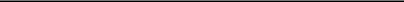 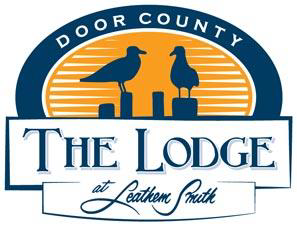 11th Annual Wounded Hero Fishing Event Location: The Lodge at Leathem Smith, Sturgeon Bay, WI - on beautiful Lake Michigan Wounded Hero Excursions: Salmon Fishing • Small Mouth Bass Fishing • Walleye Fishing Wounded Hero Bio Name: _____________________________________
Home Address:______________________________________________________
Home Phone:________________________________
Cell Phone:__________________________________ Email:_____________________________________________________________________ Branch of service:__________________________________________________________ Service History:
Any special nutritional requests:
Any special assistance or needs (please list):
Please select your event activities:Walleye, Salmon or Bass
Day 1- Species of fish:______________________________
Day 2- Species of fish: ______________________________
Any additional information to share to help us serve you better: We are very excited to provide you a first class adventure for all that you have done for us and our country. Our only request is that if you commit to participate in our event that you do show up. You have been personally selected to participate and space is limited. We have over 30 volunteers anxiously anticipating taking three days of their time to serve you. We’re looking forward to meeting each and every one of you. If you have any questions please call Paul at 920-743-5555 Return form - Email: paul@thelodgeatls.com or Fax: 920-818-0614 Mail: The Lodge, 1640 Memorial Drive, Sturgeon Bay, WI 54235 Sign-up Due by July 20th 2022